ANEXO I – MODELO/REFERÊNCIA 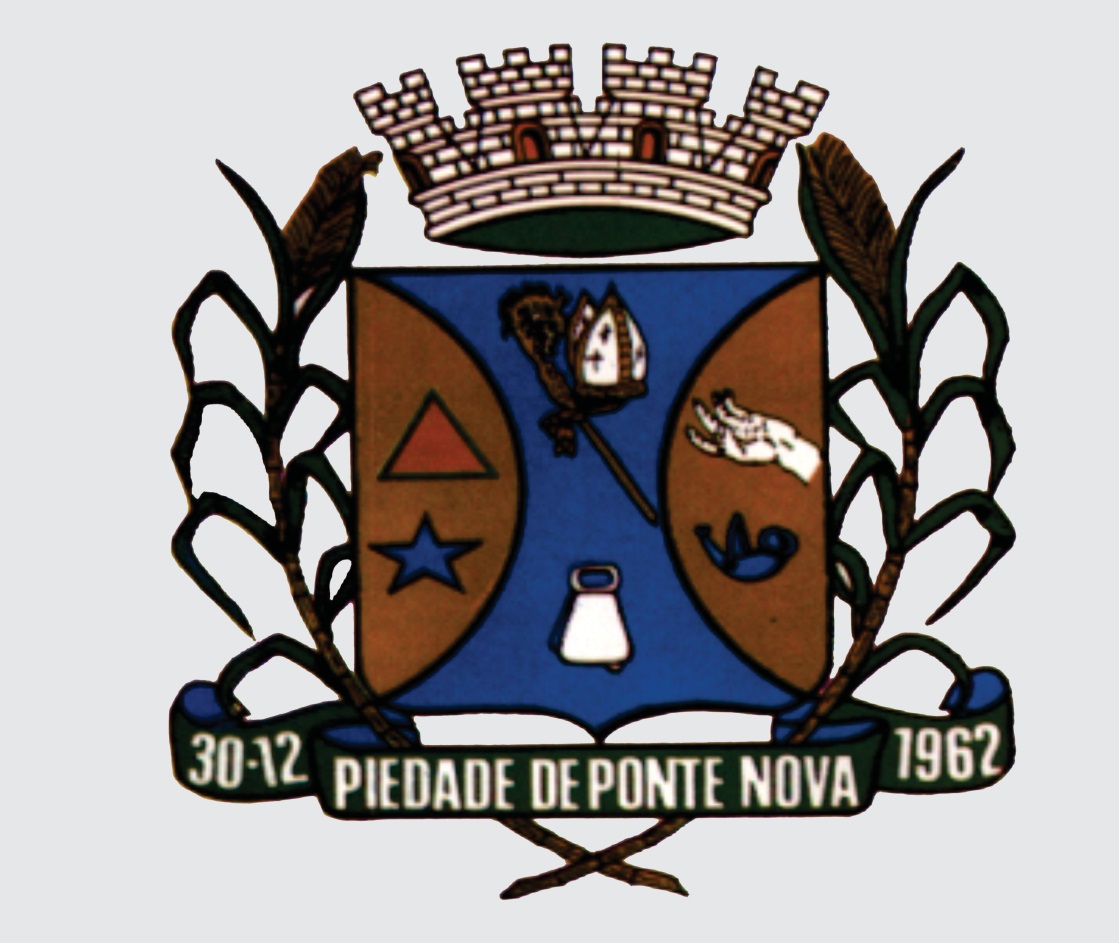 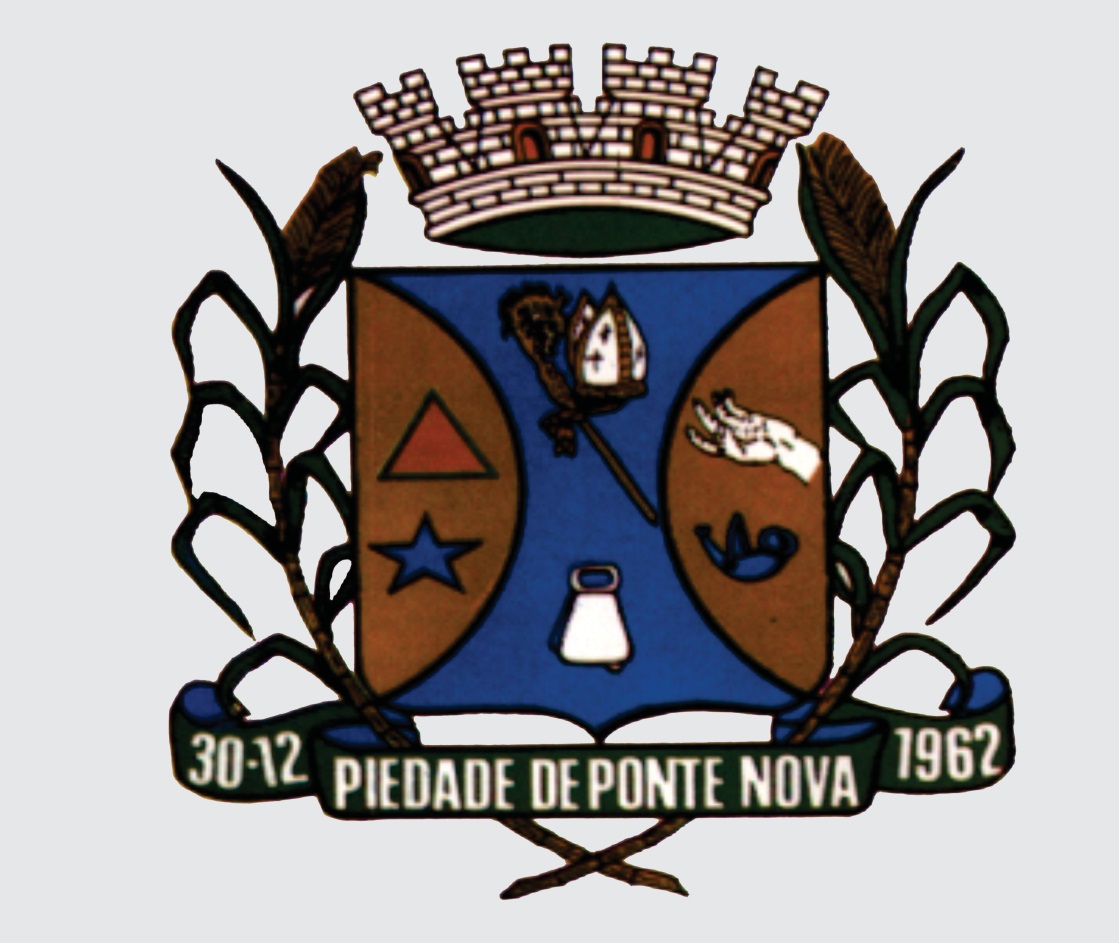 Dizeres do item 03INFORMATIVO:A CÂMARA MUNICIPAL DE PIEDADE DE PONTE NOVA/MG INFORMA QUE ECONOMIZOU E DEVOLVEU A PREFEITURA DE PIEDADE EM 2023  O VALOR DE R$ 236.144,15.2021:   R$ 118.057,672022:  R$ 89.860,822023:  R$236.144,15TOTAL DE R$  444.062,64 para obras, custeio e investimentos.A CÂMARA DE PIEDADE DE PONTE NOVA MANTÉM SEU COMPROMISSO COM A BOA GESTÃO DOS RECURSOS PÚBLICOS!!!GESTÃO 2021/2024Dizeres do Item 04 CÂMARA MUNICIPAL DE PIEDADE DE PONTE NOVA – ESTADO DE MINAS GERAISCONTATOS À DISPOSIÇÃO DO CIDADÃO:Telefone fixo  (31) 38715110E-mail: camaramunicipalpiedadedepontenova@hotmail.comOUVIDORIA https://www.piedadedepontenova.mg.leg.br/https://sapl.piedadedepontenova.mg.leg.br/Endereço: Rua Professor José Sátiro de Melo, 85, Centro, Piedade de Ponte Nova/MG – CEP nº 35.382-000	SERVIÇOS A DISPOSIÇÃO DO CIDADÃO:Denúncias – Dúvidas – Esclarecimentos – Prestação de contas dos recursos públicos - Elogios – Audiências Públicas – Acompanhamento das reuniões públicas – Serviços de acesso à internet para o cidadão - Acesso eletrônico a legislação municipal (SAPL) -  Carta de Serviços aos Usuários – Plano Anual de Contratações – Atividades do PARLAMENTO JOVEM (Parceria com a ALEMG/MG) – Atendimento aos Usuários – Outros.ItemQuantMedidaEspecificaçãoObservação0101Serviço de encadernaçãoLivro tipo capa dura preta, com letras douradas nos dizeres ‘Câmara Municipal de Piedade de Ponte Nova’ – Estado de Minas Gerais – LIVRO DE ATAS -  2023 ; A quantidade de páginas/folhas de 89 (oitenta e nove) exceto a própria capa dura preta.Importante que os originais serão colocados a disposição do proponente vencedor em sua responsabilidade.0201Serviço de encadernação Livro/Pasta tipo encadernação em espiral – com capa produzida e entregue dentre do numero de folhas a partir da quantidade de 404 páginas/folhas – cor cinza – transparente.Importante que os originais serão colocados a disposição do proponente vencedor em sua responsabilidade0301Serviço de confecção de bannerConfecção de 01 (um) banner, com tamanho 3 m x 1,5 m, material produzido em lona impressa, tendo como suporte cabo de  madeira ou metal nas extremidades para a fixação na sede da Câmara Municipal de Piedade de Ponte Nova/MG. 04SERVIÇO DE CONFECÇÃO DE WIND BANNERConfecção de um Wind banner de altura: 3 metros contando com a estrutura - Largura: Aprox. 70 cm | Composição do tecido: poliéster
Montagem: As hastes do produto são desmontáveis e não necessitam de ferramentas, basta fazer o encaixe das peças;0501Serviço de confecção de formulárioConfecção de  Um mil unidades de  formulários para impressão de Atas e documentos formais da Câmara Municipal de Piedade de Ponte Nova, conforme modelo anexo ao processo.O formulário original encontra-se a disposição com cópia escaneada para o proponente vencedor.